SHEETHAL STEPHAN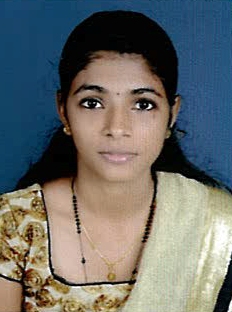 D/O STEPHAN M.KMANAVALAN HOUSE KOONAMMAVU P.O KAVILNADA ,ERNAKULAMKERALAPIN : 683518CONTACT NO- 8594092126Email ID : sheethalstephan85@gmail.com                                                CURRICULUM VITAEPERSONAL PROFILEName                                           :Mis.Sheethal StephanFather’s name                            :Mr.Stephan M.KAge                                               :23 yearsDate of birth                               :29-8-1993Sex                                                :FemaleMarital status                             :SingleReligion                                        :Christian ;RCNationality                                  :IndianLanguage known                       :English, Malayalam and HindiPOST APPLIED                        : NurseAcademic Qualifications Professional QualificationPatient Care ResponsibilitiesAdmission ,transfer, and discharge of patient.Assisting doctors for rounds, carry out their orders.Maintainance of good nurse-patient relationship.Maintaining records and reports.Collection of specimens with sterile technique.General surgery preparation.Administration of medications in time.Administering nebulization therapy.Patient hygiene such as mouth care, nail care, sponge bath, hair care, genital care.Hot and cold applications.Provides health education to the patient.Experience procedures:I V cannulization and injections.Ryles tube insertion and feeding.Foley’s catheterization and catheter care.Nebulization, steam inhalation and oxygen administration.Tracheostomy care, back care,  mouth care, sponge bath, hair care .Chest physiotherapy.Suctioning.Enema, bowel wash, stomach wash, bladder wash.Splint application and traction.Dressings, suture removal, drain removal.Blood transfusion.  Equipments familiar with:Pulse oxymeterGlucometerSphygmomanometerSyringe pumpSuction apparatusNebulizerThermometerStethoscope Ambu bagHumidifier Steam inhaler Oxygen cylinder REFERENCES1   Prof. Sr. Prabha Grace CMC    Principal Carmel College of Nursing    Aluva    Ph: 94954676552  Mrs. Liz Mathew     Associate Proffesor     Carmel College of Nursing     Aluva     Ph: 8089143340 3  Dr. Sr. Mary Lucitta CMC     Principal    Indira Gandhi College of Nursing     Kadavantra     Ph: 9961478978 DECLARATION:                                     I do here by declare that all the particulars above mentioned are true and correct to the best of my knowledge and ability.                                                                                                      Sheethal  StephanDate : 22-12-2016Place: Koonammavu    Name of course    InstitutionsBoard or universityYear of passing     Plus Two     St.Joseph’s HSS     Koonammavu Board of higher secondary examinations2011     S.S.L.C     St.Philominas HSS     Koonammavu  Kerala state2009   Course   Institution    UniversityYear of passing B.sc. NursingCarmel College of NursingKerala University of Health And Science   2011-2015